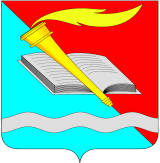 РОССИЙСКАЯ ФЕДЕРАЦИЯСОВЕТ ФУРМАНОВСКОГО МУНИЦИПАЛЬНОГО РАЙОНАСЕДЬМОГО СОЗЫВАИВАНОВСКАЯ ОБЛАСТЬРЕШЕНИЕот 26.03.2020 года                                                                                                            № 34г. ФурмановО присвоении муниципальному общеобразовательному учреждению средней школе № 3 имя  Героя Советского Союза Николая Васильевича Колосова.В соответствии с Порядком присвоения имен государственных и общественных деятелей, выдающихся людей Фурмановского муниципального района муниципальным учреждениям Фурмановского муниципального района, утвержденным Решением Совета Фурмановского муниципального района от 28.11.2019 № 118, рассмотрев Ходатайство МОУ СШ № 3 о присвоении МОУ СШ № 3 имени Героя Советского Союза Николая Васильевича Колосова в связи со 100-летем со дня его рождения, в честь 75-летия  Победы Советского народа в Великой Отечественной войне, в целях патриотического воспитания подрастающего поколения, Совет Фурмановского муниципального районаРЕШИЛ:1.Присвоить муниципальному общеобразовательному учреждению средней школе № 3 имя  Героя Советского Союза Николая Васильевича Колосова.2 Настоящее Решение вступает в силу с даты его официального опубликования.3.Опубликовать Решение в «Вестнике администрации Фурмановского муниципального района и Совета Фурмановского муниципального района» и разместить на официальном сайте Администрации Фурмановского муниципального района (www.furmanov.su) в информационно-телекоммуникационной сети «Интернет»4.Контроль за исполнением Решения возложить на постоянную комиссию Совета Фурмановского муниципального района по социальным вопросам.И.о.главы Фурмановского   муниципального района                                                                                  А.А.КлюевПредседатель Совета Фурмановскогомуниципального района                                                                                  Г.В. Жаренова